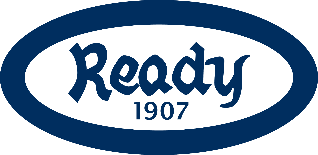 Ready J2007 i sesongen 2018 (J11)Målsetningen for hele J2007 er i sesongen 2018 å beholde alle spillere gjennom hele sesongen. For å oppnå dette ønsker vi å sørge for at jentene opplever trygghet, mestring og utfordringer i alle treninger. Alle Readyspillere skal føle tilhørighet til klubben, årgangen og laget sitt. J11 skal spille 7’er-fotball med foreldre som kampledere og trenere. I løpet av J11-året skal det legges vekt på å trene på følgende:Vi ønsker også for sesongen 2018 at vi øker antallet spillere ytterligere. Allerede om to år (sesongen 2020) går jentene over i ungdomsfotballen (9’er og 11’er) og om vi klarer å være mer enn 40 spillere på dette tidspunktet vil alle forholdene ligge til rette for at jentene har et stabilt veldig godt fotballtilbud hele veien gjennom ungdomsårene.Årgangsleder for J11 er Daniel Folkøy, 959 09 707, daniel@ready.no Info om sommersesongen 2018For å være med i Ready må man betale medlemsavgift og treningsavgift.Informasjon om betaling av treningsavgift for sommersesongen 2018 finner dere HER.Påmelding til lagstreninger og Akademi gjøres via årskullets gruppe i Truegroups.Hva får barnefotballen for treningsavgift sommer? SeriepåmeldingDommere til seriekamperTreningstrøyeBaller, vester, kjegler, medisinsk utstyrDrakterAdministrasjon fra ReadyForsikringTett oppfølging av en sportslig ansvarlig for kulletHva får man ikke?Dekking av eksterne cuperFotballskoler og spillerutviklingscampTreningstøy og skoKamper J11 stiller med fire 7’er-lag i sesongen 2018. 3 av disse er nye lag hvor jentene er slått sammen på tvers av skoler og klasser. Lagsammensetningen vil dere motta per e-post og i Truegroups. Årgangsleder vil i samarbeid med foreldretrenerne evaluere og vurdere endringer i lagsammensetningen underveis i sesongen for å sikre at alle jentene får et best mulig tilbud tilpasset nåværende nivå og motivasjon. I år vil vi også melde opp et felles lag for J11 på et høyere nivå enn de andre lagene. Dette laget ønsker vi skal være en arena for de mest ivrige og læringsvillige jentene. Dette laget vil tas ut av Helle Sandvik i samarbeid med lagstrenere og årgangsleder, og ledes av henne i kamp. Dette er ikke en fast gruppe, men man må regne med at noen får flere kamper her enn andre, basert på treningsiver og læringsvilje.Kampdagene vil variere for alle lag. Husk å sjekke fotball.no eller Min Fotball-appen og hold av tid til kampene.Foreldreledere er som i fjor kampledere, og det er viktig at lagene samarbeider om man mangler spillere, også ved at flere foreldre kan bidra med kampledelse til seriekamper. Foreldreroller og kontaktpersoner rundt kulletUnder finner dere en liste med foreldreroller på kullet. Det bør alltid være minst to foreldre på hver treningsgruppe på lagstreninger. Om det er flere foreldre som ønsker å bidra enten som trenere, sosial komité, lagleder, økonomiansvarlig eller andre ting ønsker vi at dere tar kontakt med årgangsleder.Lagstreninger Lagstreningene ledes av foreldretrenere under oppfølging av årgangsleder. Lagstreningen er tirsdager 18:00-19:30 på Gressbanen på halvdelen nærmest Readyhuset. Se oppsett under for alle aktivitetene.Griegakademiet og akademiligaGriegakademiet er et tilbud til ivrige fotballspillere som vil trene enda mer fotball enn 1 lagstrening og 1 kamp i uka. Les mer om Griegakademiet på våre hjemmesider.Vi har akademitreninger på onsdager kl. 15:00-16:30 og fredager 14:30-16:00.Hovedtrener for 2007-kullet her er Daniel Folkøy. Vi håper at så mange som mulig av jentene ønsker å benytte seg av akademitilbudet også i sommer. Påmelding gjøres ved å følge denne linken.Treningstider sommerhalvår*Sjekk tidspunkter og oppsett for kamper på www.fotball.no, evt Min fotball (appstore)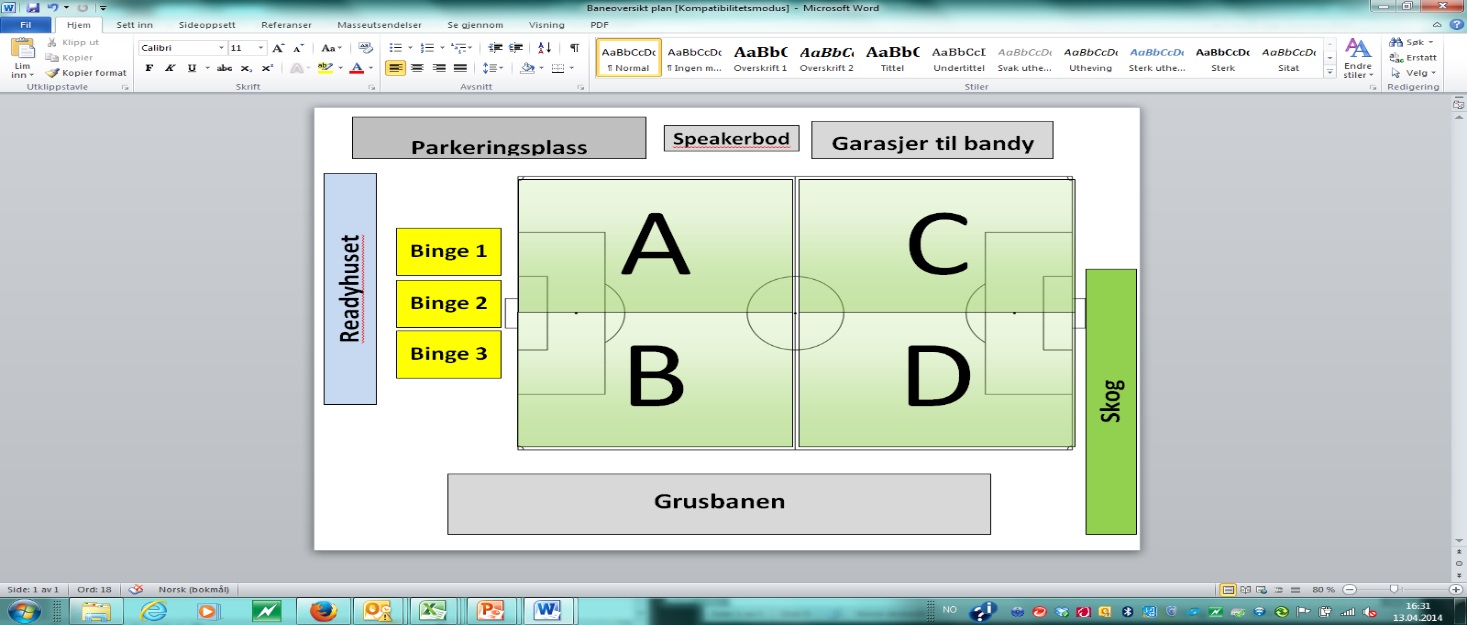 FotballskoleneFotballskole er en perfekt måte å både starte og avslutte sommerferien på for ivrige fotballspillere. Ready tilbyr fotballskoler i uke 26, uke 32, uke 33 og uke 40 (høstferien). Fotballskolene passer for fotballspillere på alle nivåer og er et tilbud for spillere som vil utvikle seg sportslig, samt at det er en veldig fin sosial arena. Med voksne trenere som årskullansvarlige. Les mer om våre fotballskoler på klubbens hjemmeside.SpillerutviklingscampReady ønsker gutter og jenter født 2003-2007 velkomne til spillerutviklingscamp i 2018! 
Det vil bli spillerutviklingscamp to ganger i løpet av året - uke 32 og uke 40 (høstferien). Spillerutviklingscampen strekker seg fra 09.00-14.00 mandag-onsdag de respektive ukene.
Dette tilbudet er ment for spillere med svært sterk læringsvilje og høy motivasjon. Les mer om spillerutviklingscampen på klubbens hjemmeside.DugnaderI Ready fotball har alle årskull et dugnadsansvar. Det gjelder både gutter og jenter og årgangene er bare med på dugnad på arrangement årgangen selv deltar på. For J11 er dette i år:Cuper og turneringerReady dekker ikke cuper og turneringer, men dere må fortsatt gjerne dra på cuper/turneringer sammen. Samarbeid gjerne lagene imellom om å melde på samme sted, eller for å hjelpe hverandre med å stille lag. Det er forventet at dere minst deltar på cuper arrangert av våre naboklubber i tillegg til vår egen Ready Fotballcup. Datoer for disse står i årsplanen lenger ned.Nytt av året er at klubben også drar på en felles tur til Sandarcupen med alle spillere mellom 11 og 19 år. Påmelding til cupen gjøres via Truegroups hvor alle skal være invitert. Vi håper så mange som mulig vil være med på en fotballfest i Sandefjord som klubben har meget gode erfaringer med.Nye spillereSom nevnt ønsker vi å legge til rette for at flest mulig har mulighet til å benytte seg av fotballtilbudet vårt i Ready. Dette betyr at alle nye spillere ønskes velkommen og at vi oppfordrer til å invitere venninner og bekjente med på treninger. Aktivitetskalender Ready J2007Uke 15: Oppstart lagstreninger, akademitreninger og kamper.Uke 16: Søndag 22. april Kick-off sommersesongen – DugnadUke 18: Betale medlemskap og treningsavgift for sommersesong innen betalingsfristen som er tirsdag 1.mai. Klikk her.Uke 21: Lørdag 26. mai Ullern CC Vest cupUke 26: Ready FotballskoleUke 27-31: SommerferieUke 32: Ready fotballskole / Ready SpillerutviklingscampUke 32: SandarcupenUke 33: Ready FotballskoleUke 34: Treningsstart høstsesongUke 35: 1.-2. september Ready Rema 1000 Cup (Gratis deltakelse) – DugnadUke 37: Lørdag 15. september Heming SEB CupUke 40: Ready fotballskole / Ready SpillerutviklingscampRødt: Dugnader, hold av datoen.Blått: Cuper, ønskelig at alle lag melder seg på!Grønn: FotballfriSort: Nyttig infoMålHvilke deler av fotballspillet som vektlegges i treningerLære å spille sammen med et felles mål(samspill)KommunikasjonSpilleforståelseFotballhandlinger med ballFotballhandlinger uten ballLagNavnEpostTlfRolle1John Kenneallyjohnkenneally1@hotmail.com92866825Lagleder/Trener1Harald Benestad Anderssenharaldan@altiboxmail.no46410223Hj.trener1Guy Leonardgcl@sands.no97703322Hj.trener2Morten AustestadMorten.austestad@romeiendom.no97474983Trener2Maria Suhrmariasuhr@hotmail.com95140266Hj.trener2Einar Plahter    plahters@getmail.no40281148Hj.trener2Pål Strand-Eidepstreide@gmail.com48261156Hj.trener2Harald Johansenharald.johansen@gmail.com91516851Hj.trener3Helge Kranehelge@edgeinnovation.com92600299Trener3Are Skeieas@backerskeie.com95066183Hj.trener3Eirik Rødsandeir@onsagers.no 99602949Hj.trener4Helle Sandvikhelle.sandvik@yahoo.no92641229TrenerDaniel Folkøydaniel@ready.no95909707ÅrgangslederTreningstider (sommer)Hva?Hvor?Tirsdager 18:00 – 19:30LagstreningGressbanen kunstgress BOnsdager 15:00 – 16:30AkademitreningGressbanen kunstgress C og DFredager 14:30 – 16:00Akademitrening J06/07Gressbanen kunstgress DKampdagSeriekamperGressbanen 2 A, B eller CTidspunktArrangementAnsvarlig ÅrgangUke 16, 22. aprilKICK OFFÅrgang 2007Uke 35, 1.-2. SeptemberReady høstcupÅrgang 2006 & 2007